ВВЕДЕНИЕДанное исследование проводится Организацией экономического сотрудничества и развития (ОЭСР), Организацией Объединенных Наций по вопросам образования, науки и культуры (ЮНЕСКО), Детским фондом Организации Объединенных Наций (ЮНИСЕФ) и Всемирным банком, направлен на сбор информации о национальных ответных мерах в области образования на закрытие школ в связи с пандемией COVID-19. Анкета предназначена для должностных лиц Министерства образования, отвечающих за школьное образование. Инструмент обследования был разработан для того, чтобы фиксировать политические реакции и представления государственных должностных лиц об их эффективности, обеспечивая систематическое понимание политики, практики и намерений на сегодняшний день. Анализ полученных результатов позволит проводить изучение политики в различных странах в целях более эффективного информирования о местных/национальных ответных мерах. Это третий из серии опросов, проведенных для отслеживания эволюции реакции стран на COVID-19. Данная итерация всесторонне рассматривает 2019 - 2020 / 2020 учебный год. Содержание описано в Концептуальной записке. Вопросник состоит из набора основных модулей, предназначенных для всех стран, и двух наборов дополнительных модулей в зависимости от того, кому страны представляют свои информацию об образовании, как описано ниже. Существует:9 основных модулей (А);3 дополнительных модуля (В);1 дополнительный модуль (С) для стран, представляющих отчеты ОЭСР. Таким образом, страна, которая регулярно отчитывается перед ИСЮ (Институт статистики ЮНЕСКО), завершит “А. Основные модули” и “В. Дополнительные модули”. страна, которая регулярно отчитывается перед ОЭСР, завершит “А. Основные модули” и “С. Модуль Дополнения ОЭСР”. 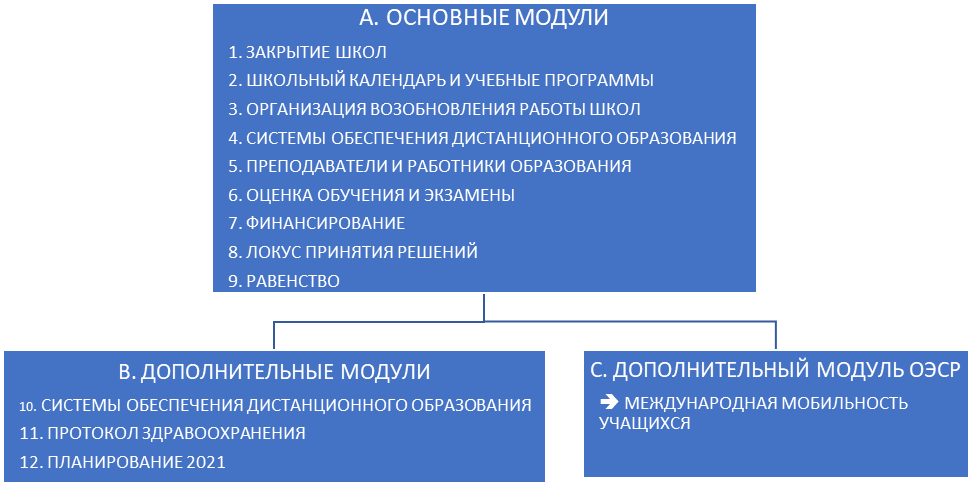 Пожалуйста, обратитесь к общим определениям и концепциям определений конкретных модулей в глоссарии. Если у вас есть какие-либо вопросы по поводу этого опроса, пожалуйста, присылайте их по адресу COVID19.survey@unesco.org. Пожалуйста, обратите внимание, что этот раунд опроса должен быть завершен и представлен к 28 февраля 2021 г., либо онлайн (https://jsw3.questionpro.com) или отправлено в COVID19.survey@unesco.org если вы предпочитаете заполнить версии вопросников в WORD или PDF, вы можете скачать ее здесь. Анкета доступна на английском, французском, испанском, русском и арабском языках. Благодарим за сотрудничество!Контактная информацияИмяФамилияЭлектронная почтаДолжностьОрганизацияСтранаА. ОСНОВНЫЕ МОДУЛИ1. ЗАКРЫТИЕ ШКОЛЫВопросы, рассматриваемые в этом модуле: какое текущее состояние открытия школ в системе образования в 2020/2021 учебном году (в 2021 году для стран, в которых учебный год совпадает с календарным)? Каковы периоды, когда школы были полностью или частично закрыты и вновь открыты в 2020 году?Q1. Каков был статус открытия школ в системе образования по состоянию на 1 февраля 2021 года?Комментарии: Q2. Существовали ли какие-либо различия между субнациональными регионами в количестве периодов времени [периодов времени не менее одной полной недели], когда школы были полностью закрыты (исключая школьные каникулы) с января по декабрь 2020 года (т. е. утвержденные правительством или рекомендованные закрытия школ, влияющие на большинство или все учащееся население региона)?Да. Перейдите к Q4Нет. Перейдите к Q3Не применимо. Перейдите к Q5Не известно. Перейдите к Q5Комментарии:Q3. Если различий между регионами внутри страны не было, то за сколько периодов времени школы были полностью закрыты (за исключением школьных каникул) с января по декабрь 2020 года (т. е. утвержденное правительством или/и рекомендованное закрытие учебных заведений, затрагивающие большинство или всех учащихся региона )?Комментарии:Q4. Если различия между регионами внутри страны были, укажите минимальное и максимальное количество периодов, в течение которых школы в регионе были полностью закрыты (за исключением школьных каникул) с января по декабрь 2020 года?Минимальное количество периодов времени [,]Максимальное количество периодов времени [,]Самое типичное количество периодов времени [,]Комментарии:Q5. Даты начала и окончания общенационального закрытия школ в 2020 году (с января по декабрь) в разбивке по уровням МСКО. Примечание: если существуют различия между субнациональными регионами, пожалуйста, предоставьте информацию о наиболее типичном количестве периодов времени (т. е. периодов времени не менее одной полной недели, охватывающих наиболее типичные даты начала и окончания закрытия школ), когда школы были полностью закрыты в вашей стране.Q6. Общее количество учебных дней в период с января по декабрь 2020 года (без учета школьных каникул, государственных праздников и выходных дней), когда школы были полностью закрыты, в разбивке по уровням МСКО.  Примечание: если ваша страна имеет субнациональные различия (например, различия между штатами или провинциями), пожалуйста, укажите минимальное, максимальное и наиболее типичное количество дней обучения, когда школы были полностью закрыты в 2020 году. Примечание: школы были полностью закрыты, что означает, что правительство утвердило или/и рекомендовало закрытие учебных заведений (например, закрытие зданий), влияющее на все или большую часть учащихся, обучающихся на данном уровне образования.2.  ШКОЛЬНЫЙ КАЛЕНДАРЬ И УЧЕБНЫЕ ПРОГРАММЫВопросы, рассматриваемые в этом модуле: Каковы последствия пандемии для учебного времени в 2020 и 2021 годах? Существуют ли различия между уровнями образования и субнациональными образованиями?Q1-1. Были ли/будут ли внесены/будут внесены изменения в школьные календарные даты и учебную программу в связи с COVID-19 в 2019/2020 учебном году (2020 год для стран с календарным годом)?Q1-2. Были ли/будут ли внесены/будут внесены изменения в школьные календарные даты и учебную программу в связи с COVID-19 в 2020/2021 учебном году (2021 год для стран с календарным годом)?Комментарии:Q1-1.A Если в вопросе 1 вы подтвердили приоритетность определенных учебных областей или навыков для дистанционного обучения во время закрытия школы в 2019/2020 учебном году, выберите до пяти предметов, которые были приоритетными:Q1-1.A Если в вопросе 1 вы подтвердили приоритетность определенных учебных областей или навыков для дистанционного обучения во время закрытия школы в 2019/2020 учебном году, выберите до пяти предметов, которые были приоритетными:Q1-1.A Если в вопросе 1 вы подтвердили приоритетность определенных учебных областей или навыков для дистанционного обучения во время закрытия школы в 2019/2020 учебном году, выберите до пяти предметов, которые были приоритетными:Q2. Есть ли план пересмотра нормативных положений (на национальном уровне) о продолжительности обучения и содержании положений учебных программ после 2020/2021 учебного года (2021 года для стран с календарным годом) в результате пандемии COVID19?ДаНетНе известноQ2.A Если да, кратко объясните, какие правила и изменения.ЕСЛИ ШКОЛЫ СНОВА ОТКРЫЛИСЬ, ДАЖЕ ЕСЛИ В НЕКОТОРЫХ РАЙОНАХ И/ИЛИ ДЛЯ НЕКОТОРЫХ КЛАССОВ, ПОЖАЛУЙСТА, ОТВЕТЬТЕ НА ВОПРОСЫ в разделе С. В ИНОМ СЛУЧАЕ перейдите к разделу D3. УПРАВЛЕНИЕ ПОВТОРНЫМ ОТКРЫТИЕМ ШКОЛ– если школы были полностью/частично повторно открытыВопросы, рассматриваемые в этом модуле: Каковы стратегии возобновления работы школы?Q1. Какие меры по устранению пробелов в обучении были широко реализованы, когда школы вновь открылись после первого закрытия в 2020 году? Q2. Если вводить меры по исправлению положения (например, меры по исправлению положения, ускоренные программы или увеличение личного времени занятий) в дополнение к обычному личному времени занятий или для устранения пробелов в обучении после открытия школ в 2020 году, то когда они обычно планировались? Комментарии:Q3. Какова приблизительная доля учащихся, посещавших школу лично после открытия школ в 2020 году?Прочее, просьба уточнитьQ4. Какие стратегии по возобновлению работы школ (после первого закрытия) были реализованы в вашей стране в 2020 году? Комментарии:4. СИСТЕМЫ ДИСТАНЦИОННОГО ОБРАЗОВАНИЯВопросы, рассматриваемые в этом модуле: этот модуль исследует стратегии дистанционного обучения. Какие методы дистанционного обучения были приняты во время пандемии? Какие ресурсы будут продолжать использоваться, когда школы вновь откроются? Сохранятся ли формы дистанционного обучения, когда школы вновь откроются?Q1. Какие решения для дистанционного обучения были или предлагаются в вашей стране во время пандемии в 2020 и/или 2021 годах? (Выберите все, что применимо)Пожалуйста, предоставьте любую ссылку или любую дополнительную информацию о способе дистанционного обучения, если таковой имеется:Q2. Какой процент учащихся (на каждом уровне образования) примерно следовал дистанционному образованию во время закрытия школ в 2020 году?Комментарии / предложения:Q3. Проводилось ли в 2020 году какое-либо исследование или оценка (на региональном или национальном уровне) для определения эффективности стратегий дистанционного обучения?Q3.A Если вы ответили «Да» в одном или нескольких случаях, пожалуйста, укажите метод оценки [Выберите все, что применимо]: Обследование домашних хозяйств Оценка работы учителей Оценка учащихся Другое. Пожалуйста, уточните (например, отчеты о подключении к интернету, и т.п.)Пожалуйста, предоставьте копии/URL соответствующих документовQ4. Считается ли дистанционное обучение приемлемой формой обучения для учета официальных дней обучения в 2020 году?5. ПРЕПОДАВАТЕЛИ И ПЕДАГОГИЧЕСКИЙ ПЕРСОНАЛВопросы, рассматриваемые в этом модуле: как учителя подготовлены к еще одному кризису? Каковы были последствия пандемии для управления человеческими ресурсами в сфере образования?Q1. Какая доля учителей (от начального до второго этапа среднего образования) должна была преподавать (дистанционно/онлайн) во время закрытия школ в 2020 году?Менее 25% (в этом случае перейдите к вопросу Q1.B)Более 25%, но менее 50% (в этом случае перейдите к вопросу Q1.B)Примерно половина учителей (в этом случае перейдите к вопросу Q1.B)Более 50%, но менее 75% (в этом случае перейдите к вопросу Q1.B)Более 75%, но не все учителя (в этом случае перейдите к вопросу Q1.B)Все учителя (в этом случае перейдите к вопросу Q1.A)Не известно (в этом случае перейдите к вопросу Q2)Не применимо (в этом случае перейдите к вопросу Q2)Q1. Если в ответе на вопрос Q1 вы указали, что все учителя вели преподавание, могли ли они преподавать в учебных заведениях?ДаНетНе известноQ1.B Если в ответе на вопрос Q1 вы указали, что некоторая часть учителей вела преподавание, пожалуйста, укажите, учителя какого именно уровня преподавали и могли ли они делать это в учебных заведениях?Q2. Произошли ли изменения в оплате труда учителей и пособиях в связи с периодами закрытия школ в 2020 году?Пожалуйста, предоставьте любую соответствующую информацию, в том числе о различиях по типу контракта:Q3. Набирались или набираются новые учителя для повторного открытия школы в течение предыдущего или текущего учебного года?Комментарии:Q4. Как и в каком масштабе была оказана поддержка учителям (от дошкольного до второй этап среднего образования) при переходе к дистанционному обучению в 2020 году? [Выберите все, что применимо]Q4. Как и в каком масштабе была оказана поддержка учителям (от дошкольного до второй этап среднего образования) при переходе к дистанционному обучению в 2020 году? [Выберите все, что применимо]Q4. Как и в каком масштабе была оказана поддержка учителям (от дошкольного до второй этап среднего образования) при переходе к дистанционному обучению в 2020 году? [Выберите все, что применимо]Q4.A Пожалуйста, укажите приблизительную долю учителей, получивших в 2020 году профессиональную подготовку в использовании методов дистанционного обучения:Менее 25%Более 25%, но менее 50%Примерно половина учителейБолее 50%, но менее 75%Более 75%, но не все учителяВсе учителяНе известно/не отслеживаетсяQ4.B Пожалуйста, укажите приблизительную долю учителей, получивших в 2020 году материалы для поддержки дистанционного обучения:Менее 25%Более 25%, но менее 50%Примерно половина учителейБолее 50%, но менее 75%Более 75%, но не все учителяВсе учителяНе известно/не отслеживаетсяQ5. Какие виды взаимодействия (кроме взаимодействия на онлайн-уроках) поощрялись правительством между учителями и их учениками и/или их родителями во время закрытия школ в 2020 году (от дошкольного до второй этап среднего образования)? Комментарии:Q6. Планируется ли приоритетная вакцинация учителей (от дошкольного до второй этап среднего образования)?  Примечание: инициатива COVAX относится к инициативе ВОЗ по обеспечению доступа к будущей вакцине COVID-19 в странах с низким и средним уровнем дохода (https://www.who.int/initiatives/act-accelerator/covax)Да, это национальная приоритетная мераДа, в рамках инициативы COVAX по обеспечению доступа к будущей вакцине COVID-19 в странах с низким и средним уровнем доходаНет, учителя рассматриваются как общее населениеДругое. Пожалуйста, поясните Не известноКомментарии:Q6.A Среди учителей есть ли у вас критерии для определения приоритетов? [выберите все, что применимо]Да, по возрастной группеДа, по уровню образованияДа, на субнациональном уровнеДа, по другому критерию. Пожалуйста уточните: ____________НетНе известноКомментарии:Q6.B Когда планируется начать вакцинацию учителей?6. ОЦЕНКА ОБУЧЕНИЯ И ЭКЗАМЕНЫВопросы, рассматриваемые в этом модуле: Как кризис COVID-19 повлиял на экзамены? Как школы будут обеспечивать справедливую оценку компетенций и возможностей учащихся в конце учебного года во время пандемии?Q1. Вносили ли вы какие-либо из следующих изменений в национальные экзамены в связи с пандемией в течение 2019/2020 учебного года (2020 для стран с календарным годом)? Комментарии:Q2. Были ли предприняты какие-либо шаги для оценки того, были ли потери в обучении в результате закрытия школ, связанных с COVID, в 2020 году? Q3. Включали ли ваши планы по повторному открытию школы в 2020 году корректировку критериев выпуска в конце 2019/2020 учебного года (или в конце 2020 года)?7. ФИНАНСИРОВАНИЕВопросы, рассматриваемые в этом модуле: Планировали ли страны увеличение/уменьшение государственного бюджета на образование на текущий или следующий финансовый год? Изменили ли они способ распределения ресурсов в результате пандемии? Каким образом были предоставлены дополнительные ресурсы учебным заведениям во время закрытия школ?Q1. Были ли запланированы изменения в бюджет образования на финансовый год, чтобы обеспечить ответ на COVID-19 для образования в 2019 и 2020 годах? [Выберите один параметр в каждой ячейке]Q2. Изменилось ли распределение расходов на образование между текущими и капитальными расходами (от дошкольного до второй этап среднего образования)/планируется ли изменение в результате реакции образования на COVID-19?  Q2.A Если вы ответили «увеличение» на любую из категорий в Q2, как они были профинансированы? [Выберите все, что применимо] Дополнительное финансирование со стороны внешних доноров Перераспределение финансирования, ранее предназначенного для других целей Дополнительные ассигнования от правительства Перераспределение средств в рамках бюджета на образование Не известноQ3. Какие критерии были использованы для выделения дополнительных государственных средств/ресурсов в начальном и среднем образовании для обеспечения реагирования на COVID-19 в сфере образования? [Выберите все, что применимо] Количество учащихся/классов Социально-экономические характеристики Географические критерии Учащиеся с ООП (Особые Образовательные Потребности) Другие критерии Никаких критериев использовано не было Не применимо Не известноПрочие критерии, пожалуйста, кратко пояснитеQ4. Изменилось ли распределение государственных расходов между начальным и средним образованием в результате ответных мер образования на COVID-19 в 2020 году?ДаНетНе применимоНе известноQ4.A Если да, кратко опишите, как именно оно изменилось.8. ЦЕНТР ПРИНЯТИЯ РЕШЕНИЙВопросы, рассматриваемые в этом модуле: Как принимались решения о государственных учреждениях, связанные с последствиями пандемии COVID-19 для учреждений начального и первый этап среднего образования (по уровням государственного управления)?Q1. На каком уровне были приняты следующие решения в государственных начальных и первый этап средних учебных заведениях во время пандемии? Комментарии:9. МОДУЛЬ РАВЕНСТВОВопросы, рассматриваемые в этом модуле: В какой степени законы включают частные школы? Какие меры были приняты для поддержки образования уязвимых групп населения в период пандемии?Q1. Следуют ли частные школы, зависимые от правительства (МСКО 0-МСКО 3), тем же правилам COVID, что и государственные школы?ДаНетНе известноQ1.A Если ответ "Нет", существуют ли какие-либо правила, которые в равной степени применимы к частным школам, зависимым от государства, и государственным школам? [Выберите все, что применимо] Планы закрытия/повторного открытия Санитарно-гигиеническим нормам Обязательное присутствие учащихся и преподавателей Формы дистанционного обучения Другое, пожалуйста, уточните: ________________Комментарии:Q2. Следуют ли независимые частные школы (МСКО 0-МСКО 3) тем же правилам COVID, что и государственные школы?ДаНетНе известно2.A Если ответ "Нет", существуют ли какие-либо правила, которые в равной степени применимы к частным школам, независимым от государства, и государственным школам? [Выберите все, что применимо] Планы закрытия/повторного открытия Санитарно-гигиеническим нормам Обязательное присутствие учащихся и преподавателей Формы дистанционного обучения Другое, пожалуйста, уточните: ________________Комментарии:Q3. Какие из следующих мер были приняты для поддержки образования (МСКО 0-МСКО 3) уязвимых групп во время пандемии? Комментарии:Q4. Какие информационно-пропагандистские/вспомогательные меры были приняты для поощрения возвращения в школу уязвимых групп населения (МСКО 0-МСКО 3)? Комментарии:ДОПОЛНИТЕЛЬНЫЕ МОДУЛИ10. СИСТЕМЫ ДИСТАНЦИОННОГО ОБРАЗОВАНИЯQ1. Если национальная дистанционная стратегия страны включала трансляцию уроков по телевидению или радио, то какая доля населения охвачена телевидением и радио?Комментарии:Q2.A [Политика] Для каждой из приведенных ниже категорий, пожалуйста, выберите из 1-4, какое заявление лучше всего отражает состояние цифрового обучения и ИКТ в вашей стране.Отсутствует политика поддержки цифрового обучения в образовании; отсутствует внедрение ИКТ в определенные образовательные процессы и виды деятельностиСуществует проект политики в области ИКТ в образовании; части ИКТ интегрированы в определенные образовательные процессы и виды деятельностиБыла утверждена политика/проект в области ИКТ в образовании, служащий фактической политикой интеграции ИКТ в образование на всех уровнях образования.Существуют четкие указания по ИКТ в образовании; политика в области ИКТ в образовании полностью введена и направлена на преобразование среды обучения, практики преподавания и административных процессов с помощью ИКТQ2.B [Финансирование] Для каждой из приведенных ниже категорий, пожалуйста, выберите из 1-4, какое заявление лучше всего отражает состояние цифрового обучения и ИКТ в вашей стране.Отсутствуют или минимальны регулярные расходы на ИКТ/ДО (дистанционное обучение)Существуют случайные, нерегулярные государственные расходы на ИКТ/ДОСуществуют регулярные государственные расходы на ИКТ/ДО, на инфраструктуру и не инфраструктурные элементыСуществуют регулярные государственные расходы на ИКТ/ДО по инфраструктурным и не инфраструктурным элементамQ2.C[Партнерские отношения] Для каждой из приведенных ниже категорий, пожалуйста, выберите из 1-4, какое утверждение лучше всего отражает состояние цифрового обучения и ИКТ в вашей стране.Отсутствие государственно-частного партнерства (ГЧП), способствующего или поддерживающего инициативы в области цифрового обученияСуществуют некоторые ГЧП, способствующие или поддерживающие инициативы в области цифрового обученияПриверженность координации инициатив ГЧП, связанных с цифровым обучениемЧеткая приверженность интеграции, координации и мониторингу инициатив ГЧП, связанных с цифровым обучениемQ2.D[Мониторинг и оценка] Для каждой из приведенных ниже категорий, пожалуйста, выберите из 1-4, какое утверждение лучше всего отражает состояние цифрового обучения и ИКТ в вашей стране.Мониторинг практически отсутствует; когда он существует, мониторинг носит нерегулярный, неполный характер и относится в первую очередь к доступу к инфраструктуре; воздействие использования DL не измеряетсяБольшая часть мониторинга связана с входными данными; влияние ДЛ измеряется нерегулярно; большинство измерений воздействия связаны с изменениями в отношении и восприятии изменений в бездействииОсуществляется регулярный мониторинг входных данных системы; регулярно измеряется влияние ДЛ; некоторые меры связаны с результатами обучения; осуществляется регулярный или систематический независимый мониторинг и оценка деятельности ДЛСуществует надежная система мониторинга и оценки для измерения использования и воздействия ДЛ, включая выбор политики в отношении результатов обучения, а решения, связанные с ДЛ, основаны на фактических данных; функция мониторинга и оценки не зависит от исполнителей проектов11. ПРОТОКОЛ ЗДРАВООХРАНЕНИЯ / РУКОВОДСТВО ПО ПРОФИЛАКТИКЕ И БОРЬБЕ С COVID-19Q1. Разработало ли или утвердило ли Министерство образования какие-либо конкретные руководящие принципы и меры в области здравоохранения и гигиены для школ?ДаНетНе применимо, поскольку ответственность за руководящие принципы в области здравоохранения и санитарии лежит на других административных единицахНе известноЕсли ответ на вопрос Q1 «Да», пожалуйста, перейдите к вопросу Q2. В противном случае перейдите к вопросу Q3.Q2. Что охватывают эти руководства? [Выберите все, что применимо] Поощрение физического дистанцирования Поощрение практики мытья рук водой с мылом или дезинфицирующим средством для рук на спиртовой основе Поощрение хорошей гигиены органов дыхания (например, использование масок) Улучшенные средства для мытья рук Повышенная очистка и дезинфекция поверхности, приготовления пищи и погрузочно-разгрузочного оборудования Усовершенствованное управление инфекционными отходами Самоизоляция персонала и учащихся, подвергшихся воздействию/заражению Проверка температуры в школе Тестирование на COVID-19 в школах Отслеживание персонала и учащихся, инфицированных или зараженных COVID-19 Форма / приложение для самостоятельной проверки Другое: пожалуйста, укажите, включают ли руководство другие элементы _____________________Прочее (Просьба указать)Q2.A Как контролируется применение этих руководящих принципов? [выберите все, что применимо] Национальные или субнациональные обследования Инспекции, проводимые национальными или субнациональными должностными лицами в области образования и/или здравоохранения Инспекции, проводимые местными должностными лицами в области образования и/или здравоохранения Через комитет школьного уровня Прочее (Просьба указать) Мониторинг соблюдения правил гигиены и здоровья не проводится. Перейти к Q2.3Прочее (Просьба указать)Q2.B Если имеется информация о мониторинге, то какая доля школ или других учебных заведений внедряет руководящие принципы в области здравоохранения и гигиены?Менее 25%Более 25%, но менее 50% Примерно в половине школБолее 50%, но менее 75%Более 75%, но не все школыВсе школыНе известно/не отслеживаетсяНе применимоQ2.C С какими проблемами и препятствиями приходится сталкиваться при осуществлении конкретных мер? Отсутствие обязательств по обеспечению безопасности со стороны общества Плохая культура безопасности Отсутствие административной приверженности и поддержки на общинном уровне Отсутствие строгого соблюдения правил ВОЗ Нехватка ресурсов для реализации мер в области здравоохранения и социальной защиты населения Отсутствие медицинских учреждений на уровне общин Отсутствие услуг от двери до двери в период карантина Отсутствие правильной коммуникации между медицинскими консультантами и обществом Отсутствие государственной политики Общественная стигматизация Не известно Прочее (Просьба указать)Комментарии:Q3. Достаточно ли ресурсов, товаров (например, мыло, маски) и инфраструктуры (например, чистая вода, умывальники) для обеспечения безопасности учащихся и всего школьного персонала?ДаНетНе известноQ3.A Как финансируются ресурсы для обеспечения безопасности учащихся и школьного персонала? [Выберите все, что применимо] Внешние доноры Дополнительные ассигнования от правительства Перераспределение в рамках бюджета образования Перераспределение государственного бюджета между министерствами Не известно Прочее (Просьба указать)Комментарии:Q4. Какие из следующих мер по обеспечению здоровья и безопасности учащихся на пути в школу и из школы включены в планы открытия школ / реализуются по мере открытия школ? [Выберите все, что применимо] Вовлечение всего школьного сообщества на раннем этапе и часто для разработки, общения и координации правил, процедур и ролей в поддержку безопасного путешествия в школу Обеспечение физической дистанции во время высадки и забора школьников Приоритизация активного, немоторизованного транспорта для поддержки физического дистанцирования Обеспечение безопасности ходьбы, езды на велосипеде, бега и езды на инвалидном кресле в/из школы Помощь учащимся, которые ездят на велосипеде и бегут, чтобы следовать протоколам Сокращение использования личного автомобиля Отношение к школьным автобусам как к продолжению классной комнаты (с точки зрения реализации тех же медико-гигиенических протоколов) Обеспечение безопасности и гигиены в общественном и маршрутном транспорте Обеспечение равного доступа к школе и обратно для маргинализированных групп населения Никаких мер Не известноQ5. Были ли приняты какие-либо меры для минимизации воздействия закрытия школ на благосостояние учащихся? Выберите все, что применимо:Комментарии:Из приведенного выше списка укажите, какие из этих мер по обеспечению благополучия считаются наиболее важными, и в 1-2 строках подробно опишите, как выбранные меры реализуются в вашей стране (например, охват, объем, способ реализации и т. д.)12. ПЛАНИРОВАНИЕ НА 2021 г.Q1. Определило ли правительство конкретные критерии или правила для принятия решения о том, следует ли снова закрывать школы?ДаНетНе известноЭто было оставлено на усмотрение местных или школьных руководителейЕсли вы ответили «Да», пожалуйста, перейдите к Q1.1 В противном случае, перейдите к вопросу Q2.Q1.A Если да, то какие конкретные критерии помогают определить, следует ли снова закрывать школы? (Выберите все, что применимо) Национальные показатели распространенности Местные показатели распространенности Вспышка болезни в школе Другое, пожалуйста, уточнитеКомментарии:Загрузите или предоставьте ссылку на документ, в котором эти критерии перечислены более подробноQ2. Какие меры были/будут приняты для облегчения доступа учащихся к инфраструктуре дистанционного обучения в режиме онлайн в 2021 году или после? [Выберите все, что применимо]Комментарии:Q3. Набирался ли или будет набираться новый непедагогический образовательный персонал (например, консультанты, психологи, ИТ-персонал, административный персонал, уборщики, повара и т. Д.) для повторного открытия школы в 2021 году?Да (Пожалуйста, перейдите к вопросу Q3.А)НетНе известноQ3.A Если "Да", то какой дополнительный персонал был/будет набран и почему? Q4. Пожалуйста, укажите примерное количество учащихся (или % учащихся), которое будет использовано для определения потери в обучении в результате закрытия школ:Q5. Планировала ли ваша страна какие-либо новые учебные программы или мероприятия для работников (более широкой рабочей силы), пострадавших в ответ на пандемию COVID-19? (выберите все, что применимо) Обучение цифровым навыкам Содействие социальному и эмоциональному обучению и благополучию для инклюзивного восстановления, хорошей работы и расширения возможностей трудоустройства Развитие отношений, знаний и поведения в интересах устойчивого развития Медицинское образование и обучение Прочее (Просьба указать) Никаких Не известноКомментарии:Q6. Запланировала ли ваша страна проведение какого-либо опроса национальных заинтересованных сторон о воздействии Covid-19 и ответных мерах на него с целью укрепления усилий в области образования?ДаНетНе известноQ7. Пожалуйста, сообщите нам о текущих проблемах или решениях, связанных с COVID-19 и образованием в вашей стране, и предоставьте любые соответствующие URL-адреса/ссылкиРАЗРЕШЕНИЕ ИСПОЛЬЗОВАТЬ ИНФОРМАЦИЮСогласны ли вы, что информация, которую вы предоставили в вопроснике, будет включена в общедоступную анонимную базу данных? Примечание: Ваше имя и контактная информация не будут указаны в базе данных. Если вы не согласны, информация будет использована для анализа, но не появится в базе данных.ДаНетДошкольное образованиеНачальное образованиеПервый этап среднего образованияВторой этап среднего образованияЗакрыт в связи с регулярным школьным календарем (каникулы) и планируемым открытием в феврале/марте 2021 годаЗакрыт из-за обычного школьного календаря (каникулы) и не планируется открывать из-за COVID-19Закрыто из-за COVID-19Полностью открытыОткрыты по всей стране в определенных классах, без гибридного обученияОткрыты в определенных областях/регионах и во всех классах, без гибридного обучения. Просьба уточнить.Открыты в определенных областях/регионах и в определенных классах, без гибридного обучения. Просьба уточнить.Открыты по всей стране и для всех классов с гибридным обучениемОткрыты в определенных областях/регионах все классы, с гибридным обучением. Просьба уточнить.Открыты по всей стране в определенных классах, с гибридным обучением. Просьба уточнить.Открыты в определенных областях/регионах и в определенных классах, с гибридным обучением. Просьба уточнить.Прочее, просьба уточнить0123Более 3Не известноДошкольное образованиеНачальное образованиеПервый этап среднего образованияВторой этап среднего образования0123Более 3Не известноДошкольное образованиеНачальное образованиеПервый этап среднего образованияВторой этап среднего образования0123Более 3Не известноДошкольное образованиеНачальное образованиеПервый этап среднего образованияВторой этап среднего образования0123Более 3Не известноДошкольное образованиеНачальное образованиеПервый этап среднего образованияВторой этап среднего образованияПервый период закрытия школВторой период закрытия школТретий период закрытия школДошкольное образование - Дата начала закрытия школДошкольное образование - Дата окончания закрытия школНачальное образование - Дата начала закрытия школНачальное образование - Дата окончания закрытия школПервый этап среднего образования - Дата начала закрытия школПервый этап среднего образования - Дата окончания закрытия школВторая этап среднего образования - Дата начала закрытия школВторая этап среднего образования - Дата окончания закрытия школОбщее количество учебных днейМинимальное количество учебных днейМаксимальное количество учебных днейСамое обычное количество учебных днейДошкольное образованиеНачальное образованиеПервый этап среднего образованияВторой этап среднего образованияДа, учебный год продленДа, приоритетность определенных областей учебной программы или определенных навыковДа, зависит - школы/районы могут принимать решения и вносить коррективы по своему усмотрениюДа, другие корректировки.Нет, никаких корректировок не было и не будет сделаноДругое, пожалуйста, укажите в разделе комментариев ниже:Дошкольное образованиеНачальное образованиеПервый этап среднего образованияВторой этап среднего образованияДа, учебный год продленДа, приоритетность определенных областей учебной программы или определенных навыковДа, зависит - школы/районы могут принимать решения и вносить коррективы по своему усмотрениюДа, другие корректировки.Нет, никаких корректировок не было и не будет сделаноДругое, пожалуйста, укажите в разделе комментариев ниже:Дошкольное образованиеНачальное образованиеПервый этап среднего образованияВторой этап среднего образованияНачальное образованиеПредмет 1Чтение, письмо и литература МатематикаЕстественные наукиОбщественные наукиВторой или другие языкиФизкультура и здоровьеИскусство Религия/этика/нравственное воспитание Информационные и коммуникационные технологии (ИКТ)ТехнологияПрактические и профессиональные навыкиДругие предметыНе известноПредмет 2Чтение, письмо и литература МатематикаЕстественные наукиОбщественные наукиВторой или другие языкиФизкультура и здоровьеИскусство Религия/этика/нравственное воспитание Информационные и коммуникационные технологии (ИКТ)ТехнологияПрактические и профессиональные навыкиДругие предметыНе известноПредмет 3Чтение, письмо и литература МатематикаЕстественные наукиОбщественные наукиВторой или другие языкиФизкультура и здоровьеИскусство Религия/этика/нравственное воспитание Информационные и коммуникационные технологии (ИКТ)ТехнологияПрактические и профессиональные навыкиДругие предметыНе известноПредмет 4Чтение, письмо и литература МатематикаЕстественные наукиОбщественные наукиВторой или другие языкиФизкультура и здоровьеИскусство Религия/этика/нравственное воспитание Информационные и коммуникационные технологии (ИКТ)ТехнологияПрактические и профессиональные навыкиДругие предметыНе известноПредмет 5Чтение, письмо и литература МатематикаЕстественные наукиОбщественные наукиВторой или другие языкиФизкультура и здоровьеИскусство Религия/этика/нравственное воспитание Информационные и коммуникационные технологии (ИКТ)ТехнологияПрактические и профессиональные навыкиДругие предметыНе известноПервый этап среднего образованияПредмет 1Чтение, письмо и литература МатематикаЕстественные наукиОбщественные наукиВторой или другие языкиФизкультура и здоровьеИскусство Религия/этика/нравственное воспитание Информационные и коммуникационные технологии (ИКТ)ТехнологияПрактические и профессиональные навыкиДругие предметыНе известноПредмет 2Чтение, письмо и литература МатематикаЕстественные наукиОбщественные наукиВторой или другие языкиФизкультура и здоровьеИскусство Религия/этика/нравственное воспитание Информационные и коммуникационные технологии (ИКТ)ТехнологияПрактические и профессиональные навыкиДругие предметыНе известноПредмет 3Чтение, письмо и литература МатематикаЕстественные наукиОбщественные наукиВторой или другие языкиФизкультура и здоровьеИскусство Религия/этика/нравственное воспитание Информационные и коммуникационные технологии (ИКТ)ТехнологияПрактические и профессиональные навыкиДругие предметыНе известноПредмет 4Чтение, письмо и литература МатематикаЕстественные наукиОбщественные наукиВторой или другие языкиФизкультура и здоровьеИскусство Религия/этика/нравственное воспитание Информационные и коммуникационные технологии (ИКТ)ТехнологияПрактические и профессиональные навыкиДругие предметыНе известноПредмет 5Чтение, письмо и литература МатематикаЕстественные наукиОбщественные наукиВторой или другие языкиФизкультура и здоровьеИскусство Религия/этика/нравственное воспитание Информационные и коммуникационные технологии (ИКТ)ТехнологияПрактические и профессиональные навыкиДругие предметыНе известноВторой этап среднего образованияПредмет 1Чтение, письмо и литература МатематикаЕстественные наукиОбщественные наукиВторой или другие языкиФизкультура и здоровьеИскусство Религия/этика/нравственное воспитание Информационные и коммуникационные технологии (ИКТ)ТехнологияПрактические и профессиональные навыкиДругие предметыНе известноПредмет 2Чтение, письмо и литература МатематикаЕстественные наукиОбщественные наукиВторой или другие языкиФизкультура и здоровьеИскусство Религия/этика/нравственное воспитание Информационные и коммуникационные технологии (ИКТ)ТехнологияПрактические и профессиональные навыкиДругие предметыНе известноПредмет 3Чтение, письмо и литература МатематикаЕстественные наукиОбщественные наукиВторой или другие языкиФизкультура и здоровьеИскусство Религия/этика/нравственное воспитание Информационные и коммуникационные технологии (ИКТ)ТехнологияПрактические и профессиональные навыкиДругие предметыНе известноПредмет 4Чтение, письмо и литература МатематикаЕстественные наукиОбщественные наукиВторой или другие языкиФизкультура и здоровьеИскусство Религия/этика/нравственное воспитание Информационные и коммуникационные технологии (ИКТ)ТехнологияПрактические и профессиональные навыкиДругие предметыНе известноПредмет 5Чтение, письмо и литература МатематикаЕстественные наукиОбщественные наукиВторой или другие языкиФизкультура и здоровьеИскусство Религия/этика/нравственное воспитание Информационные и коммуникационные технологии (ИКТ)ТехнологияПрактические и профессиональные навыкиДругие предметыНе известноОценка пробелов в обучении учащихся, которые могли накопиться во время закрытия школМеры по устранению пробелов в обучении учащихся (для всех учащихся, которые в этом нуждаются)Меры по исправлению положения с особым вниманием к неблагополучным учащимсяМеры по исправлению положения с особым вниманием к учащимся, которые не смогли получить доступ к дистанционному обучениюМеры по исправлению положения с особым вниманием к учащимся, подверженным риску отсева или повторения оценокМеры по исправлению положения с особым вниманием к учащимся-иммигрантам и беженцам, этническим меньшинствам или учащимся из числа коренных народовМеры по исправлению положения с особым вниманием к учащимся, обучающимся по программам профессиональной ориентацииМеры по исправлению положения с особым вниманием к учащимся второго этапа средних классов с национальным экзаменом в конце 2019/20 или 2020 календарного года)Меры по исправлению положения с особым акцентом на всех учащихся, переходящих с одного уровня МСКО на другойДругие мерыНикаких мерНе известноДошкольное образованиеНачальное образованиеПервый этап среднего образованияВторой этап среднего образованияВо время школьных каникулНа выходныхПосле школы (после обычного времени в классе)Не применимоПрочееНе известноНачальное образованиеПервый этап среднего образованияВторой этап среднего образованияПервый период времени, когда школы были вновь открытыДошкольное образованиеБолее 25%, но менее 50%Около половины учащихсяБолее 50%, но менее 75%Более 75%, но не все учащиесяВсе учащиесяНе известно/Не измеряетсяНачальное образованиеБолее 25%, но менее 50%Около половины учащихсяБолее 50%, но менее 75%Более 75%, но не все учащиесяВсе учащиесяНе известно/Не измеряетсяПервый этап среднего образованияБолее 25%, но менее 50%Около половины учащихсяБолее 50%, но менее 75%Более 75%, но не все учащиесяВсе учащиесяНе известно/Не измеряетсяВторой этап среднего образованияБолее 25%, но менее 50%Около половины учащихсяБолее 50%, но менее 75%Более 75%, но не все учащиесяВсе учащиесяНе известно/Не измеряетсяВторой период времени, когда школы были вновь открытыДошкольное образованиеБолее 25%, но менее 50%Около половины учащихсяБолее 50%, но менее 75%Более 75%, но не все учащиесяВсе учащиесяНе известно/Не измеряетсяНачальное образованиеБолее 25%, но менее 50%Около половины учащихсяБолее 50%, но менее 75%Более 75%, но не все учащиесяВсе учащиесяНе известно/Не измеряетсяПервый этап среднего образованияБолее 25%, но менее 50%Около половины учащихсяБолее 50%, но менее 75%Более 75%, но не все учащиесяВсе учащиесяНе известно/Не измеряетсяВторой этап среднего образованияБолее 25%, но менее 50%Около половины учащихсяБолее 50%, но менее 75%Более 75%, но не все учащиесяВсе учащиесяНе известно/Не измеряетсяТретий период времени, когда школы были вновь открытыДошкольное образованиеБолее 25%, но менее 50%Около половины учащихсяБолее 50%, но менее 75%Более 75%, но не все учащиесяВсе учащиесяНе известно/Не измеряетсяНачальное образованиеБолее 25%, но менее 50%Около половины учащихсяБолее 50%, но менее 75%Более 75%, но не все учащиесяВсе учащиесяНе известно/Не измеряетсяПервый этап среднего образованияБолее 25%, но менее 50%Около половины учащихсяБолее 50%, но менее 75%Более 75%, но не все учащиесяВсе учащиесяНе известно/Не измеряетсяВторой этап среднего образованияБолее 25%, но менее 50%Около половины учащихсяБолее 50%, но менее 75%Более 75%, но не все учащиесяВсе учащиесяНе известно/Не измеряетсяНемедленное возвращение к нормальному расписанию и посещению занятий, принятие необходимых санитарных мер предосторожностиПрогрессивное возвращение учащихся (например, по возрастным группам)Корректировка физического устройства школы и/или классаКорректировка программ школьного питанияНикаких обедов и ужинов в школе (повторное открытие ограничено только занятиями и учебными мероприятиями)Объединение дистанционного обучения и очных занятийПосещаемость аудиторных занятий по расписанию посменноКлассное обучение проводится на открытых площадках школВозвращение учащихся и преподавателей зависит от результатов тестирования COVID-19Сокращение или приостановление внеклассных занятийДругие меры. Пожалуйста, уточнитеНи одна из вышеперечисленных мер/стратегийНе известноДошкольное образованиеНачальное образованиеПервый этап среднего образованияВторой этап среднего образованияОнлайн платформыТелевидениеМобильные телефоныРадиоУчебные материалы, выдаваемые на домДругие формы дистанционного обучения (просьба указать)НикакихДошкольное образованиеНачальное образованиеПервый этап среднего образованияВторой этап среднего образованияДошкольное образованиеБолее 25%, но менее 50%Около половины учащихсяБолее 50%, но менее 75%Более 75%, но не все учащиесяВсе учащиесяНе известноНе измеряетсяНачальное образованиеБолее 25%, но менее 50%Около половины учащихсяБолее 50%, но менее 75%Более 75%, но не все учащиесяВсе учащиесяНе известноНе измеряетсяПервый этап среднего образованияБолее 25%, но менее 50%Около половины учащихсяБолее 50%, но менее 75%Более 75%, но не все учащиесяВсе учащиесяНе известноНе измеряетсяВторой этап среднего образованияБолее 25%, но менее 50%Около половины учащихсяБолее 50%, но менее 75%Более 75%, но не все учащиесяВсе учащиесяНе известноНе измеряетсяОнлайн-платформыДа	Нет	Не известно	Не применимоТелевидениеДа	Нет	Не известно	Не применимоМобильные телефоныДа	Нет	Не известно	Не применимоРадиоДа	Нет	Не известно	Не применимоУчебные материалы, выдаваемые на домДа	Нет	Не известно	Не применимоДругие формы дистанционного обучения (просьба указать)Да	Нет	Не известно	Не применимоДошкольное образованиеСовсем нетВ очень незначительной степениВ некоторой степениВ значительной степениНе известноНе применимоНачальное образованиеСовсем нетВ очень незначительной степениВ некоторой степениВ значительной степениНе известноНе применимоПервый этап среднего образованияСовсем нетВ очень незначительной степениВ некоторой степениВ значительной степениНе известноНе применимоВторой этап среднего образованияСовсем нетВ очень незначительной степениВ некоторой степениВ значительной степениНе известноНе применимоУчителя должны были преподавать в учебных заведенияхУчителя должны были преподавать, но не в учебных заведенияхУчителя не были обязаны преподавать на этом уровне образованияДошкольное образованиеНачальное образованиеПервый этап среднего образованияВторой этап среднего образованияДа, снижение заработной платы и/или пособий учителямДа, увеличение заработной платы и/или пособий учителямБез измененийЭто может быть сделано по усмотрению школ/округовНе известноДошкольное образованиеНачальное образованиеПервый этап среднего образованияВторой этап среднего образования2019/2020 учебный год (2020 год для стран с календарным годом)Дошкольное образованиеДа Нет Не известноОставлено на усмотрение школ/районовНачальное образованиеДа Нет Не известноОставлено на усмотрение школ/районовПервый этап среднего образованияДа Нет Не известноОставлено на усмотрение школ/районовВторой этап среднего образованияДа Нет Не известноОставлено на усмотрение школ/районовУчебный год 2020/2021 (2021 год для стран с календарным годом)Дошкольное образованиеДа Нет Не известноОставлено на усмотрение школ/районовНачальное образованиеДа Нет Не известноОставлено на усмотрение школ/районовПервый этап среднего образованияДа Нет Не известноОставлено на усмотрение школ/районовВторой этап среднего образованияДа Нет Не известноОставлено на усмотрение школ/районовПо всей странеПредлагалось специальное обучениеДаНетНе известноПредоставлено обучение по дистанционному обучению (телевидение, радио, учебные платформы и т. д.)ДаНетНе известноПредоставлено профессиональную, психосоциальную и эмоциональную поддержку (например, чат-группы, онлайн-форумы для обмена идеями и образовательным контентом)ДаНетНе известноПриведены рекомендации по сокращению количества сверхурочных работ, необходимых для подготовки виртуального классаДаНетНе известноПроведены мероприятия по повышению квалификации (например, семинары и вебинары) по педагогике и эффективному использованию технологий с различными педагогическими дисциплинамиДаНетНе известноПредоставлено учебное содержание, адаптированное к дистанционному обучению (например, использование открытых образовательных ресурсов (ООР), примерные планы уроков и т. д..)ДаНетНе известноОбеспечено средствами ИКТ и бесплатным подключением (ПК, мобильное устройство, ваучер на мобильную широкополосную связь и т. д.)ДаНетНе известноНикакой дополнительной поддержки учителям не предлагалосьДаНетНе известноПрочееДаНетНе известноПо регионамПредлагалось специальное обучениеДаНетНе известноПредоставлено обучение по дистанционному обучению (телевидение, радио, учебные платформы и т. д.)ДаНетНе известноПредоставлено профессиональную, психосоциальную и эмоциональную поддержку (например, чат-группы, онлайн-форумы для обмена идеями и образовательным контентом)ДаНетНе известноПриведены рекомендации по сокращению количества сверхурочных работ, необходимых для подготовки виртуального классаДаНетНе известноПроведены мероприятия по повышению квалификации (например, семинары и вебинары) по педагогике и эффективному использованию технологий с различными педагогическими дисциплинамиДаНетНе известноПредоставлено учебное содержание, адаптированное к дистанционному обучению (например, использование открытых образовательных ресурсов (ООР), примерные планы уроков и т. д.)ДаНетНе известноОбеспечено средствами ИКТ и бесплатным подключением (ПК, мобильное устройство, ваучер на мобильную широкополосную связь и т. д.)ДаНетНе известноНикакой дополнительной поддержки учителям не предлагалосьДаНетНе известноПрочееДаНетНе известноПо отдельным школамПредлагалось специальное обучениеДаНетНе известноПредоставлено обучение по дистанционному обучению (телевидение, радио, учебные платформы и т. д.)ДаНетНе известноПредоставлено профессиональную, психосоциальную и эмоциональную поддержку (например, чат-группы, онлайн-форумы для обмена идеями и образовательным контентом)ДаНетНе известноПриведены рекомендации по сокращению количества сверхурочных работ, необходимых для подготовки виртуального классаДаНетНе известноПроведены мероприятия по повышению квалификации (например, семинары и вебинары) по педагогике и эффективному использованию технологий с различными педагогическими дисциплинамиДаНетНе известноПредоставлено учебное содержание, адаптированное к дистанционному обучению (например, использование открытых образовательных ресурсов (ООР), примерные планы уроков и т. д.)ДаНетНе известноОбеспечено средствами ИКТ и бесплатным подключением (ПК, мобильное устройство, ваучер на мобильную широкополосную связь и т. д.)ДаНетНе известноНикакой дополнительной поддержки учителям не предлагалосьДаНетНе известноПрочееДаНетНе известноДаНетНе известноЭто может быть сделано по усмотрению школ/округовТелефонные звонки учащимся или родителям, чтобы убедиться, что учащиеся выполняют заданияЭлектронные письма учащимся или родителямТекстовые сообщения учащимся в WhatsApp и других приложенияхТехнологии видеоконференции (Zoom, MS Teams, Facetime)Посещения на домуОбщение на онлайн-школьных платформах доступно учителям, учащимся и родителямИспользование онлайн-опросов родителей для сбора обратной связиПроведение регулярных бесед об успеваемости учащихся или консультирование родителей с целью информирования о принятии решенийВовлечение родителей младших школьников в планирование содержания обученияНе было никаких конкретных рекомендаций/усилий по поощрению непрерывного взаимодействия между учителем и его учениками/родителямиДругое. Пожалуйста, уточнитеНачало периода вакцинации2021, 1 квартал2021, 2 квартал2021, 3 квартал2021, 4 квартал2022Еще не определеноНе известноНачальное образованиеПервый этап среднего образованияВторой этап среднего образованияОтложенные / перенесенные экзаменыСкорректировано содержание экзаменов (например, охваченные предметы или количество вопросов)Скорректирован режим администрирования (например, компьютерный или онлайн)Введены дополнительные меры здравоохранения и безопасности (например, дополнительное пространство между партами для дистанцирования учащихся)Введена альтернативная оценка/валидация обучения (например, оценка учебного портфолио учащегося)Отменил экзамены и использовал альтернативный подход для принятия решений с высокими ставками (например, рассчитанные оценки)Другое. Пожалуйста, укажитеНикаких изменений сделано не былоНе известноНе применимоДа, знания учащихся оценивались стандартизированным образом на национальном уровнеДа, знания учащихся оценивались стандартизированным образом на субнациональном уровнеДа, знания учащихся оценивались на уровне класса (формативная оценка, проведенная учителями)Пока нет, но есть план оценки знаний учащихся стандартизированным способомНет плана оценки знаний учащихся стандартизированным способомНе известноНачальное образованиеПервый этап среднего образованияВторой этап среднего образованияНачальное образованиеДа Нет Оставлено на усмотрение школНе известноНе применимоПервый этап среднего образованияДа Нет Оставлено на усмотрение школНе известноНе применимоВторой этап среднего образованияДа Нет Оставлено на усмотрение школНе известноНе применимоОбщие государственные расходы в 2019/2020 учебном году (2020 год для стран с календарным годом)ВсегоПовысилисьНе изменилисьБез изменения общей суммы, но существенные изменения в распределении расходовПонизилисьОставлено на усмотрение школНе известноДошкольное образованиеПовысилисьНе изменилисьБез изменения общей суммы, но существенные изменения в распределении расходовПонизилисьОставлено на усмотрение школНе известноНачальное образованиеПовысилисьНе изменилисьБез изменения общей суммы, но существенные изменения в распределении расходовПонизилисьОставлено на усмотрение школНе известноПервый этап среднего образованияПовысилисьНе изменилисьБез изменения общей суммы, но существенные изменения в распределении расходовПонизилисьОставлено на усмотрение школНе известноВторой этап среднего образованияПовысилисьНе изменилисьБез изменения общей суммы, но существенные изменения в распределении расходовПонизилисьОставлено на усмотрение школНе известноОбщие государственные расходы в 2020/2021 учебном году (2021 год для стран с календарным годом)ВсегоПовысилисьНе изменилисьБез изменения общей суммы, но существенные изменения в распределении расходовПонизилисьОставлено на усмотрение школНе известноДошкольное образованиеПовысилисьНе изменилисьБез изменения общей суммы, но существенные изменения в распределении расходовПонизилисьОставлено на усмотрение школНе известноНачальное образованиеПовысилисьНе изменилисьБез изменения общей суммы, но существенные изменения в распределении расходовПонизилисьОставлено на усмотрение школНе известноПервый этап среднего образованияПовысилисьНе изменилисьБез изменения общей суммы, но существенные изменения в распределении расходовПонизилисьОставлено на усмотрение школНе известноВторой этап среднего образованияПовысилисьНе изменилисьБез изменения общей суммы, но существенные изменения в распределении расходовПонизилисьОставлено на усмотрение школНе известно2020 финансовый годОбщие капитальные затратыПовысились Не изменилисьПонизилисьОбщий объем текущих расходовПовысились Не изменилисьПонизилисьОплата труда учителейПовысились Не изменилисьПонизилисьКомпенсация других сотрудниковПовысились Не изменилисьПонизилисьШкольное питаниеПовысились Не изменилисьПонизилисьУсловные денежные переводыПовысились Не изменилисьПонизилисьСтипендииПовысились Не изменилисьПонизилисьСсуды на обучениеПовысились Не изменилисьПонизилисьДругие текущие расходыПовысились Не изменилисьПонизились2021 финансовый годОбщие капитальные затратыПовысились Не изменилисьПонизилисьОбщий объем текущих расходовПовысились Не изменилисьПонизилисьОплата труда учителейПовысились Не изменилисьПонизилисьКомпенсация других сотрудниковПовысились Не изменилисьПонизилисьШкольное питаниеПовысились Не изменилисьПонизилисьУсловные денежные переводыПовысились Не изменилисьПонизилисьСтипендииПовысились Не изменилисьПонизилисьСсуды на обучениеПовысились Не изменилисьПонизилисьДругие текущие расходыПовысились Не изменилисьПонизилисьЦентральный уровеньРегиональный уровень Субрегиональный/ Межмуниципальный уровеньМестный уровеньУровень школЗакрытие и повторное открытие школИзменения в школьном календареРесурсы для продолжения обучения во время закрытия школДополнительные программы поддержки учащихся после открытия школТребования к работе для учителейКомпенсация учителям (в связи с увеличением рабочей нагрузки из-за пандемии)Меры гигиены для возобновления работы школИзменения в финансировании школДети-инвалидыБеженцы/мигранты/ перемещенные детиЭтнические меньшинства/носители языков меньшинствДевочкиДругие группы риска (например, население сельских/отдаленных районов, семьи с низким уровнем дохода и т. д.) Пожалуйста, пояснитеДополнительная финансовая поддержка обучающихся в группе (например, пайки на дом, денежные переводы)Особые усилия по улучшению доступа учащихся к инфраструктуреСубсидированные устройства для доступаИндивидуальные учебные материалы для группыГибкие платформы для самостоятельного обучения (платформы для асинхронного обучения)Не известноНикаких мер не предпринималосьДругие меры. Пожалуйста, уточнитеДети-инвалидыБеженцы/мигранты/ перемещенные детиЭтнические меньшинства/носители языков меньшинствДевочкиДругие группы риска (например, население сельских/отдаленных районов, семьи с низким уровнем дохода и т. д.) Пожалуйста, пояснитеВзаимодействие с сообществом для поощрения возвращения в школуПредоставление финансовых стимулов (таких как наличные деньги/питание/транспорт) или отказ от платы (такой как плата за обучение или униформа)Школьные механизмы отслеживания тех, кто не возвращается в школуОбзор/пересмотр политик доступаВнесение изменений для обеспечения доступности услуг водоснабжения, гигиены и санитарииНе известноНикакихДругие меры. Пожалуйста, уточнитеМенее 25%Более 25%, но менее 50%Около половины населенияБолее 50%, но менее 75%Более 75%, но не все населениеВсе населениеНе известноНе применимоДошкольное образованиеНачальное образованиеПервый этап среднего образованияВторой этап среднего образованияПсихосоциальная и психическая поддержка учащихся (например, онлайн-консультации)Дополнительные услуги по защите учащихсяПоддержка противодействия прерыванию школьного питания (например, распределение питания, продовольственные банки, ваучеры)Регулярные звонки от учителей или директоров школНикаких мерНе известноПрочее (Просьба указать)По всей странеПо регионамПо отдельным школамПредложение/переговоры о доступе к Интернету по субсидированной или нулевой стоимостиСубсидированные/бесплатные устройства для доступаНикаких мер не принятоДругое. Пожалуйста, укажитеНе известноПервый период времени, когда школы были вновь открытыДошкольное образованиеМенее 25% Более 25%, но менее 50%Около половины всех учащихся Более 50%, но менее 75%Более 75%, но не все учащиесяВсе учащиеся Не известно/не отслеживаетсяНачальное образованиеМенее 25% Более 25%, но менее 50%Около половины всех учащихся Более 50%, но менее 75%Более 75%, но не все учащиесяВсе учащиеся Не известно/не отслеживаетсяПервый этап среднего образованияМенее 25% Более 25%, но менее 50%Около половины всех учащихся Более 50%, но менее 75%Более 75%, но не все учащиесяВсе учащиеся Не известно/не отслеживаетсяВторой этап среднего образованияМенее 25% Более 25%, но менее 50%Около половины всех учащихся Более 50%, но менее 75%Более 75%, но не все учащиесяВсе учащиеся Не известно/не отслеживаетсяВторой период времени, когда школы были вновь открытыДошкольное образованиеМенее 25% Более 25%, но менее 50%Около половины всех учащихся Более 50%, но менее 75%Более 75%, но не все учащиесяВсе учащиеся Не известно/не отслеживаетсяНачальное образованиеМенее 25% Более 25%, но менее 50%Около половины всех учащихся Более 50%, но менее 75%Более 75%, но не все учащиесяВсе учащиеся Не известно/не отслеживаетсяПервый этап среднего образованияМенее 25% Более 25%, но менее 50%Около половины всех учащихся Более 50%, но менее 75%Более 75%, но не все учащиесяВсе учащиеся Не известно/не отслеживаетсяВторой этап среднего образованияМенее 25% Более 25%, но менее 50%Около половины всех учащихся Более 50%, но менее 75%Более 75%, но не все учащиесяВсе учащиеся Не известно/не отслеживаетсяТретий период времени, когда школы были вновь открытыДошкольное образованиеМенее 25% Более 25%, но менее 50%Около половины всех учащихся Более 50%, но менее 75%Более 75%, но не все учащиесяВсе учащиеся Не известно/не отслеживаетсяНачальное образованиеМенее 25% Более 25%, но менее 50%Около половины всех учащихся Более 50%, но менее 75%Более 75%, но не все учащиесяВсе учащиеся Не известно/не отслеживаетсяПервый этап среднего образованияМенее 25% Более 25%, но менее 50%Около половины всех учащихся Более 50%, но менее 75%Более 75%, но не все учащиесяВсе учащиеся Не известно/не отслеживаетсяВторой этап среднего образованияМенее 25% Более 25%, но менее 50%Около половины всех учащихся Более 50%, но менее 75%Более 75%, но не все учащиесяВсе учащиеся Не известно/не отслеживается